CHAMPIONNAT REGIONAL NOUVELLE-AQUITAINE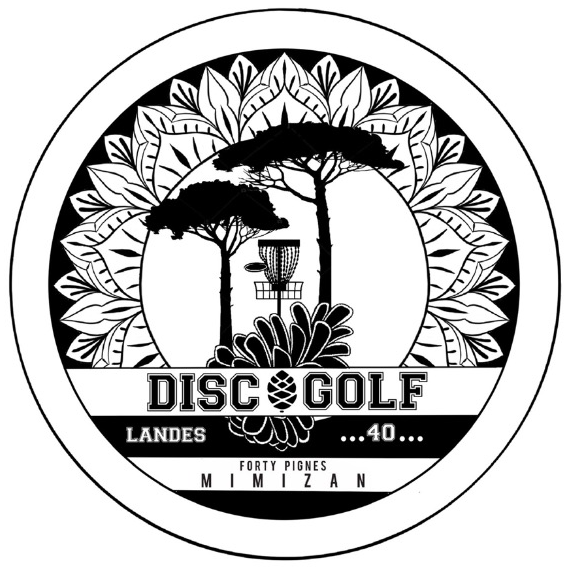 5 et 6 novembre 2022LIVRET JOUEUR LE TOURNOI :Le championnat régional Nouvelle Aquitaine se déroulera sur le parcours de Disc-Golf de Mimizan, au 76 rue de la Poste 40200 MIMIZAN, les 5 et 6 novembre 2022 Cette compétition est un tournoi PDGA C-tier, organisé par le club des Forty-Pignes et la ligue Aquitaine. Il peut accueillir 72 joueurs maximum.Seul les joueurs ou joueuses licencies FFFD de la ligue pourront prétendre au classement pour les podiums. Non compris les licenciés FFFD hors ligue et titre temporaire. Il y aura pour la compétition un classement général par catégorie et un classement ligue déterminant les podiums. Sélection aux championnats de France :La ligue possède 7 places a attribuer pour les championnats de France de disc golf. 6 places seront distribuées lors de la compétition + une wildcard attribuée par la suite par la commission disc golf de la ligue.  Les gagnants des différentes catégories seront sélectionnés pour participer aux championnats de France. Pour les vainqueurs ayant reçu une sélection aux FDGC par un autre moyen ( invitation au rating ou place via le challenge amateur), leur place ligue sera remise en widcard et la commission disc golf de la ligue attribuera les wildcards   Les joueurs inscrits devront confirmer leur présence au QG au plus tard à 07h45 le samedi. Passé ce délai, les retardataires ne pourront pas jouer et ne seront pas remboursés des frais d’inscription.L’organisateur se réserve le droit de modifier le parcours avant ou pendant l’événement en fonction de l’affluence, les conditions météorologiques… etc.L'organisation du tournoi répond aux conditions d'organisation stipulées dans l'annexe 9 "Règlement des compétitions de Disc Golf" du règlement intérieur FFFD ainsi qu’aux dernières règles du jeu PDGA en vigueur.Directeur de Tournoi :Gregory QUILLACQ PDGA  #129380, 0662554509/ greg.quillacq@gmail.comCo-directeur de Tournoi  :Clément MARTIN, PDGA #129371,  0788007505 / martin.elec40@yahoo.frFormat : en cas d’égalité…. Pour déterminer la première place ou départager les places du podium , Il y aura mort-subite sur les trous 1,2,11. En cas d’égalité à la suite de la mort subite, ils ou elles joueront le CTP sur le trou 17. Carte de score : Le premier joueur de chaque groupe est chargé de prendre et de redonner les cartes de score à la table de notation. Cependant, tous les joueurs du groupe sont également responsables pour le retour des cartes de score dans les 30 mn après la fin du tour (Règles PDGA, 808-F édition 2018). Alors assurez-vous que celles-ci ont été rapportées à temps.Closest To Pin (CTP) : 2 CTP (par manche) seront joués sur l’ensemble du week-end sur les trous 11 et 17. La cagnotte sera divisée en 2 parts égales et il y aura un seul vainqueur par trou. Droits d’inscription : 2€.Si un joueur réalise un Hole in one sur un des CTP, il remporte uniquement le Hole in one.Hole in one (HIO) :  Le HIO sera joué sur l’ensemble du week-end sur tous les trous. La cagnotte sera divisée en parts égales en fonction du nombre de vainqueurs. Droits d’inscription : 2€. Si le HIO n’est pas remporté cette année, alors la cagnotte sera remise en jeu l’an prochain.LES INSCRIPTIONS :Les inscriptions au tournoi se font en remplissant un formulaire en ligne (DISC GOLF METRIX). L’inscription n’est validée qu’après le paiement des droits d’inscription au club organisateur.Tarifs d’inscription :Catégories : MPO ,FPO ,FA 40 ,MA40 ,MA50 ,FJ18 ,MJ18 : Droits d’inscriptions bruts pour les joueurs /joueuses :10€ pour les adhérents LFDNA12€ pour les adhérents FFFD autres ligues, dont 2 € reversés à la LFDNA18,5€ pour les non membres, soit 10€ + 6,5€ titre temporaire et assurance + 2€ reversé à la LFDNA Restauration : Le club forty pignes vous propose :samedi midi : axoa de veau,  mousse au chocolat maison et café . 13€samedi soir : tartiflette, pana cotta fruits rouge maison et café. 13€dimanche midi : couscous royal, crème brulée vanille maison et café . 13€ Le Forty snack sera bien sur ouvert pour les paninis, planche charcuterie….HébergementsLes déferlantes .Tel :07-78-31-76-43. Mail : danielle.toulouse@wanadoo.frNéméa : Tel : 05-57-26-99-31. Si réservation avant le 29 octobre 2022 tarif promotionnel a 50€ pour 4 couchages. avec accès à la piscine chauffée, la salle de sport et jacuzzi.Paiement des inscriptions par virement bancaire :Titulaire du compte : Association Disc-Golf FORTY PIGNES Banque : BPACA MimizanIBAN : FR76 1090 7001 2516 1217 4636 878  BIC :  CCBPFRPPBDXPaiement des inscriptions par chèque :Chèque à l’ordre de l’Association Disc-Golf FORTY PIGNES puis envoi chez M. MARTIN Clément – 60, avenue du Courant – 40200 MIMIZANPROGRAMME :Vendredi 04/11/2022 :14h – Ouverture des inscriptions14h – Ouverture du parcours pour reconnaissanceSamedi 05/11/2022 :07h00 – Inscriptions07h45 – Fin des inscriptions07h45 – Cérémonie d’ouverture (Meeting des joueurs)08h15 – Cartes de scores disponibles au QG08h45 – Départ 1ère rondeVers 12h – Repas au QG à prévoir.1h après le retour de la dernière carte de scores de la 1ère manche – Cartes de scores disponibles au QG1h30 - après le retour de la dernière carte de scores de la 1ère manche – Départ 2ème ronde Dimanche 06/11/2022 :08h30 – Tee Off  12h30 – Réception des cartes de scores13h00 – Repas au QG à prévoir14h30 – Remise des récompensesMerci de vérifier aussi le programme affiché à l’accueil pour toute information mise à jour pendant le tournoi.DETAILS DU PARCOURS :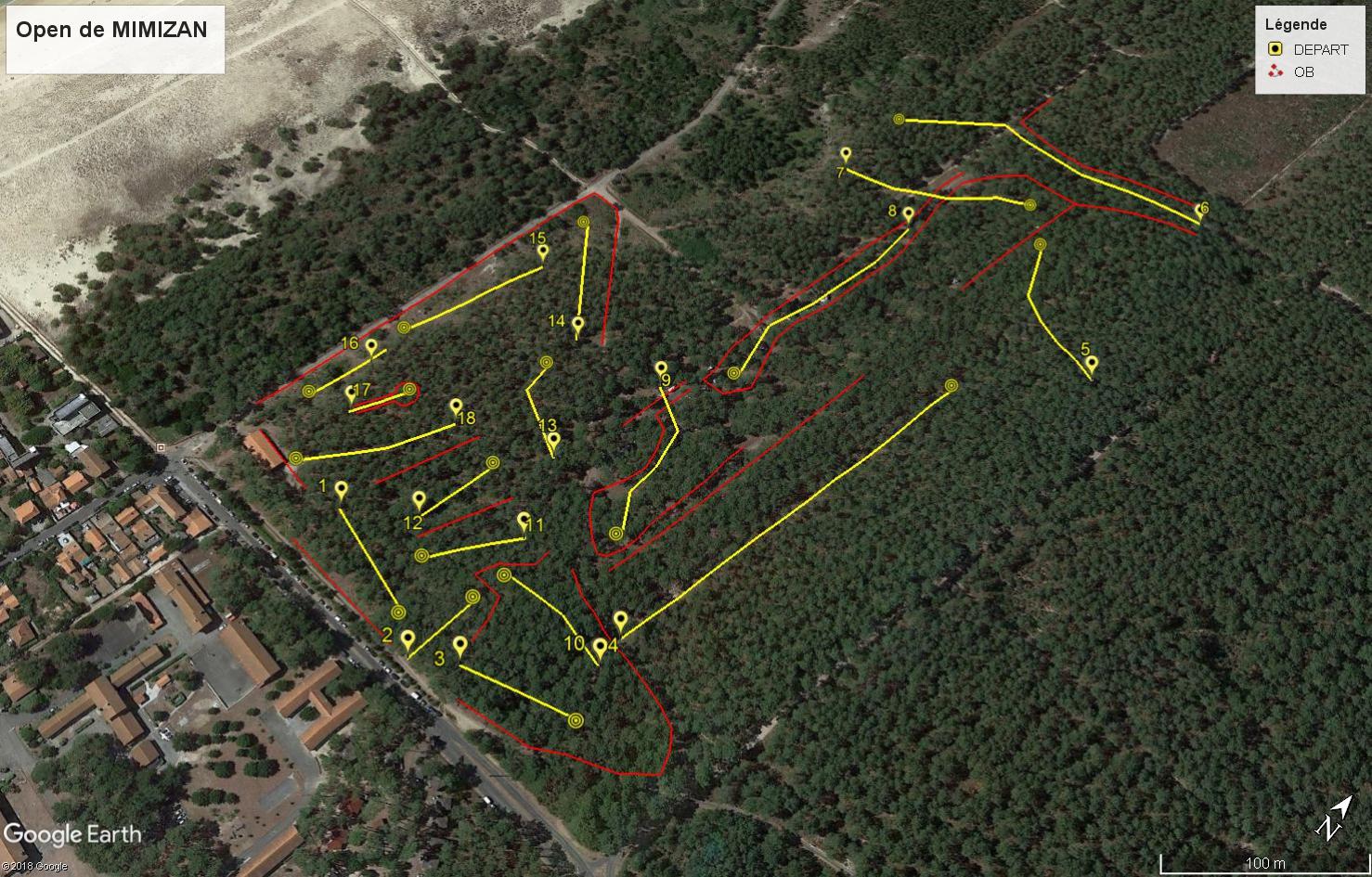 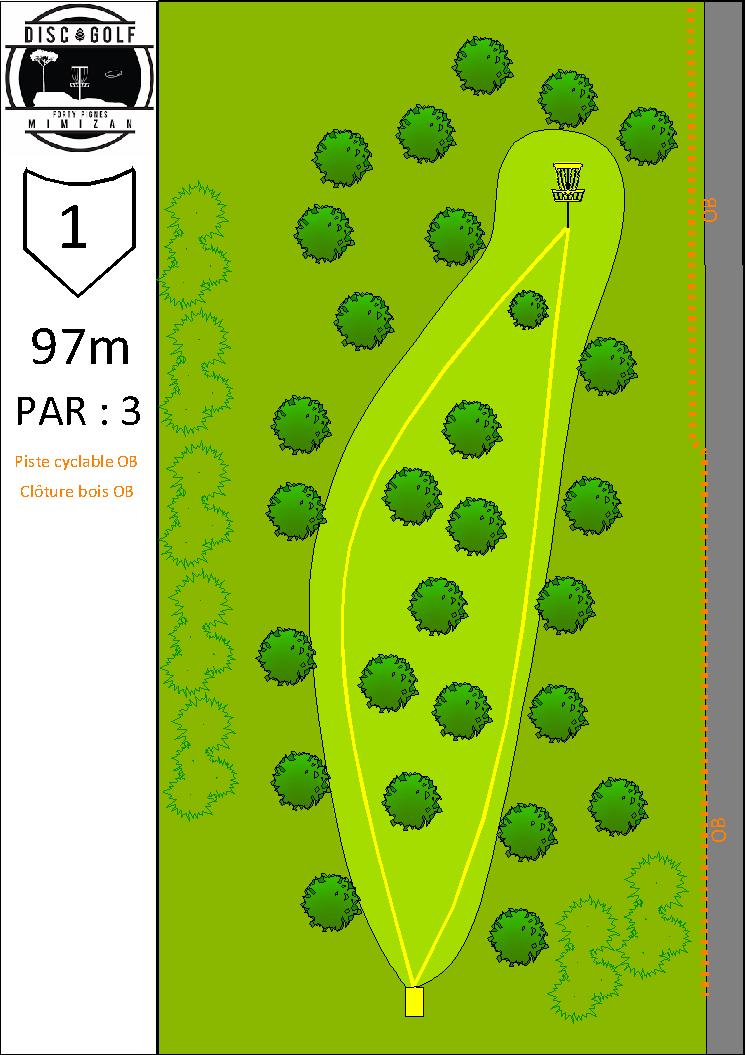 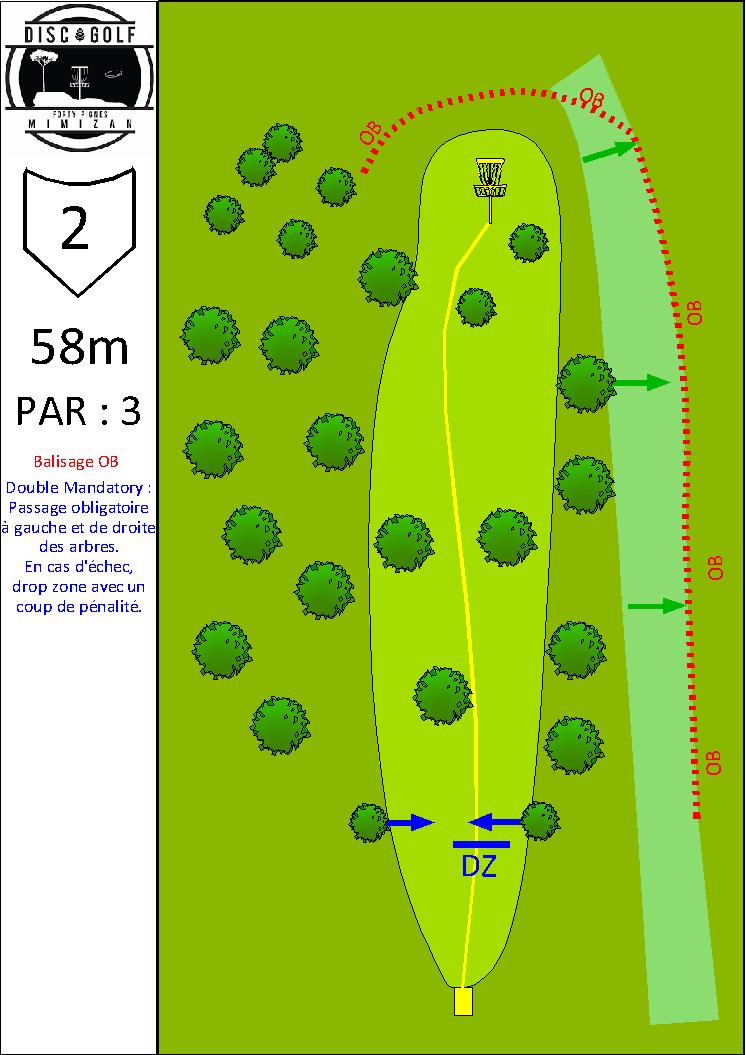 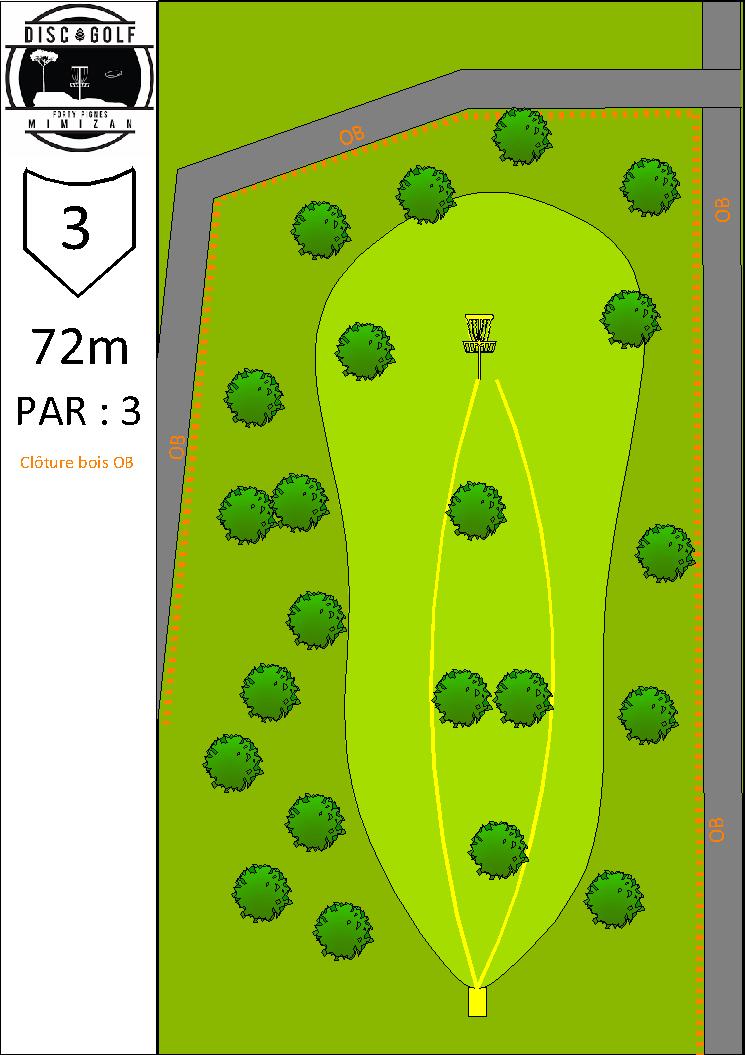 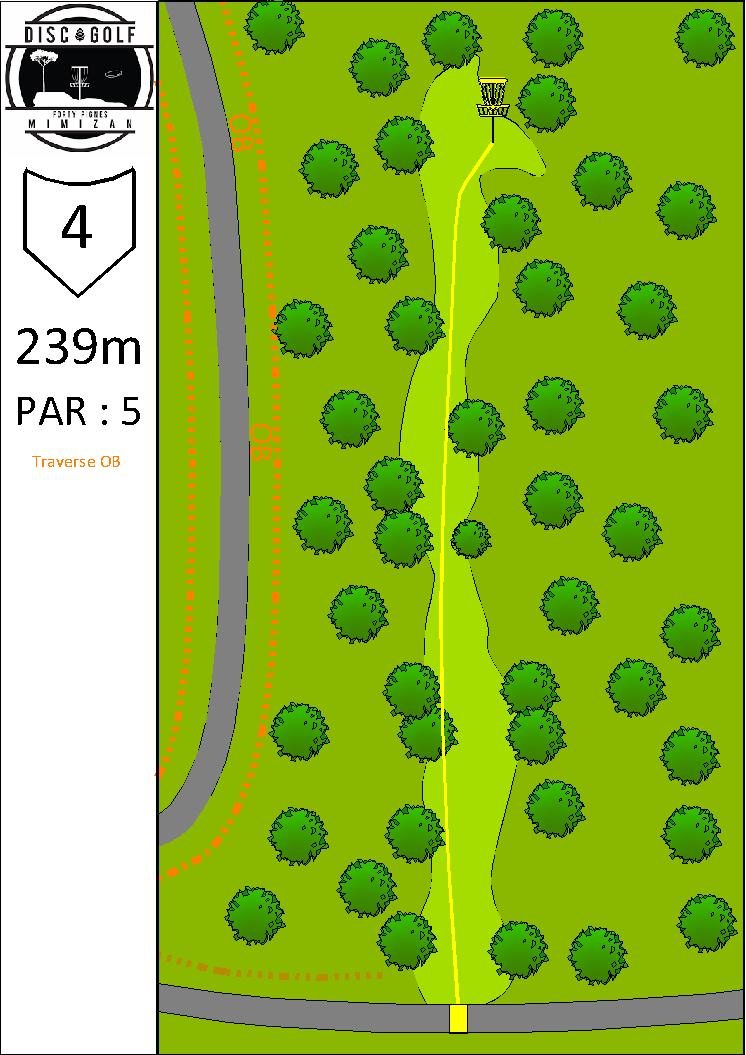 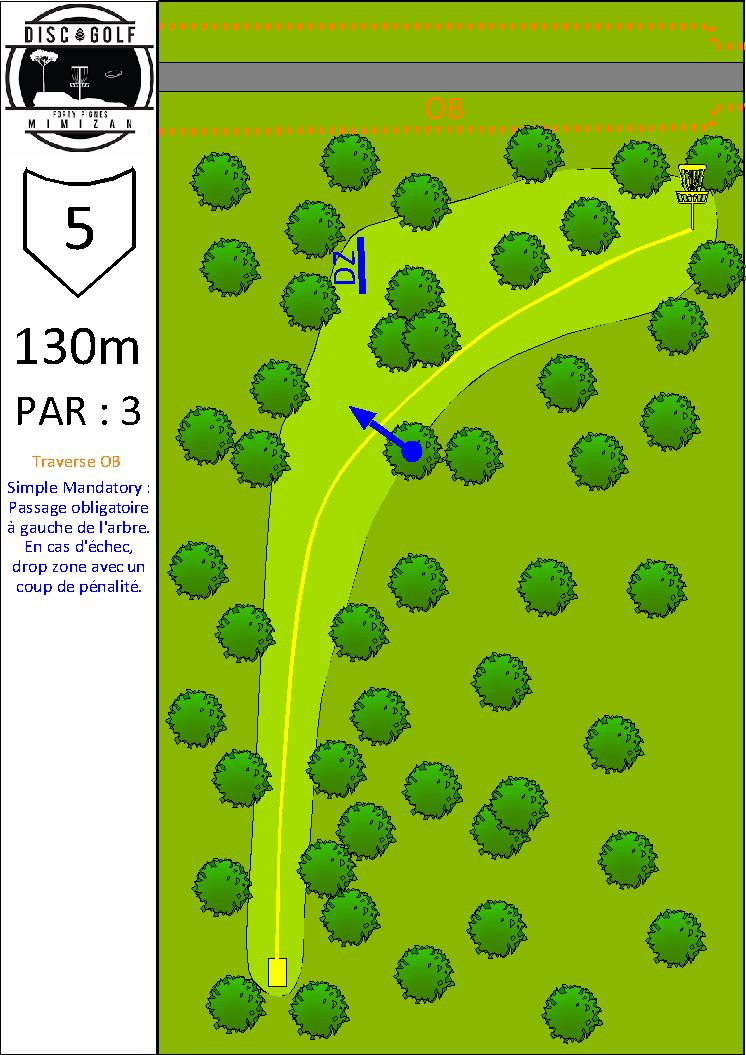 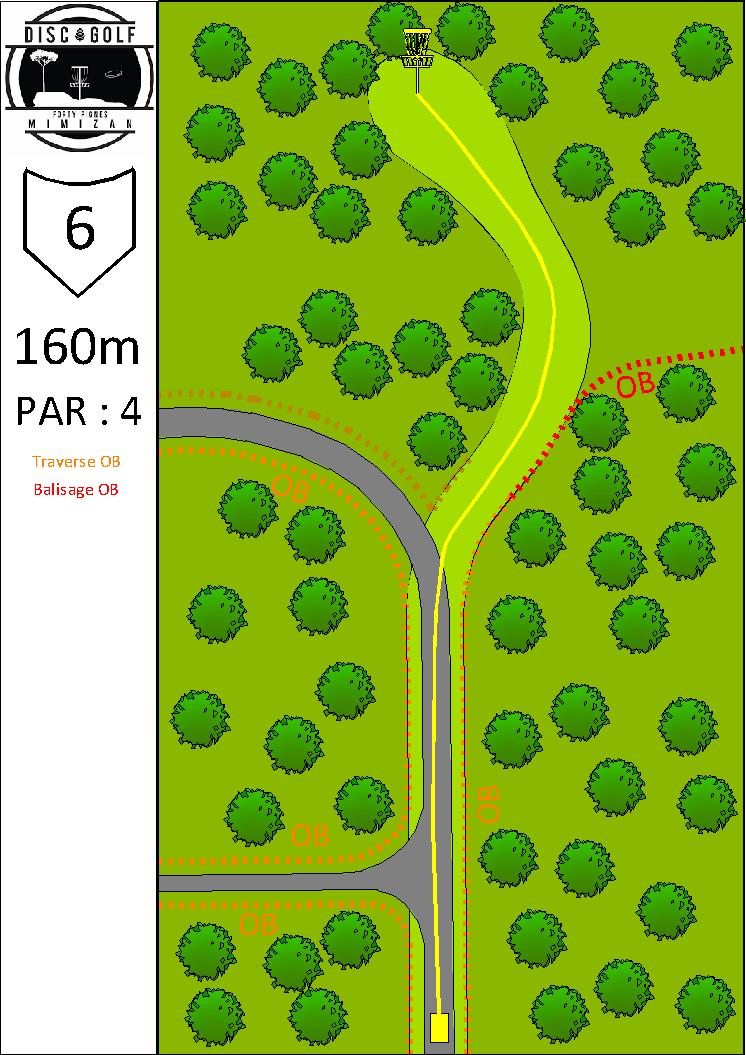 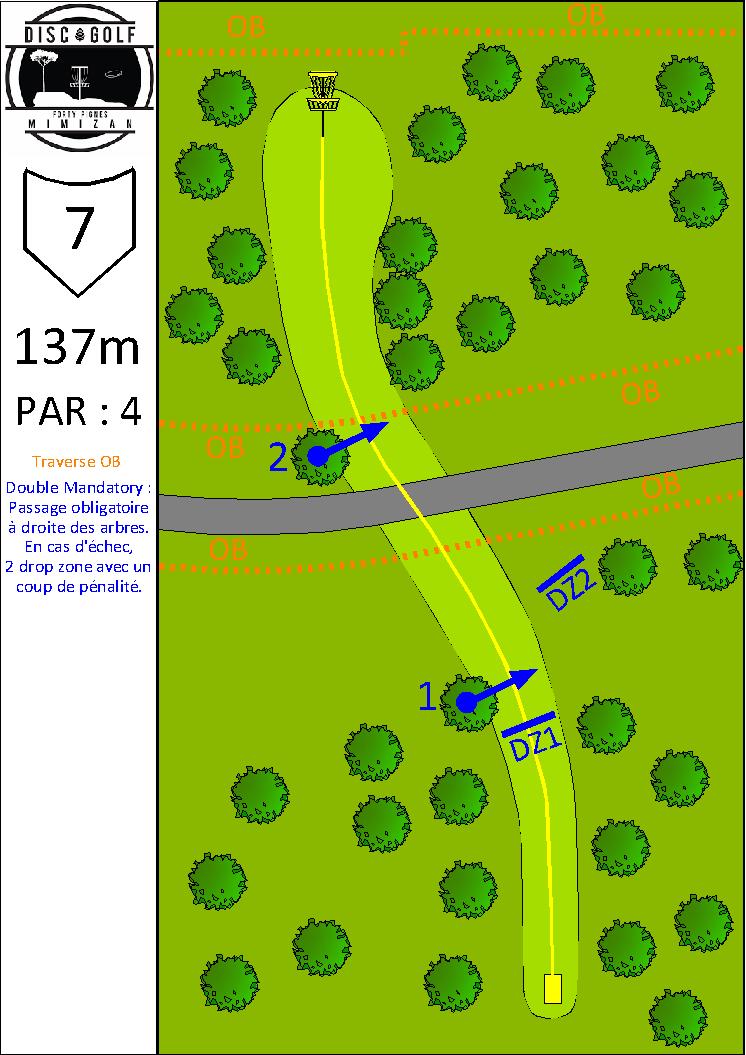 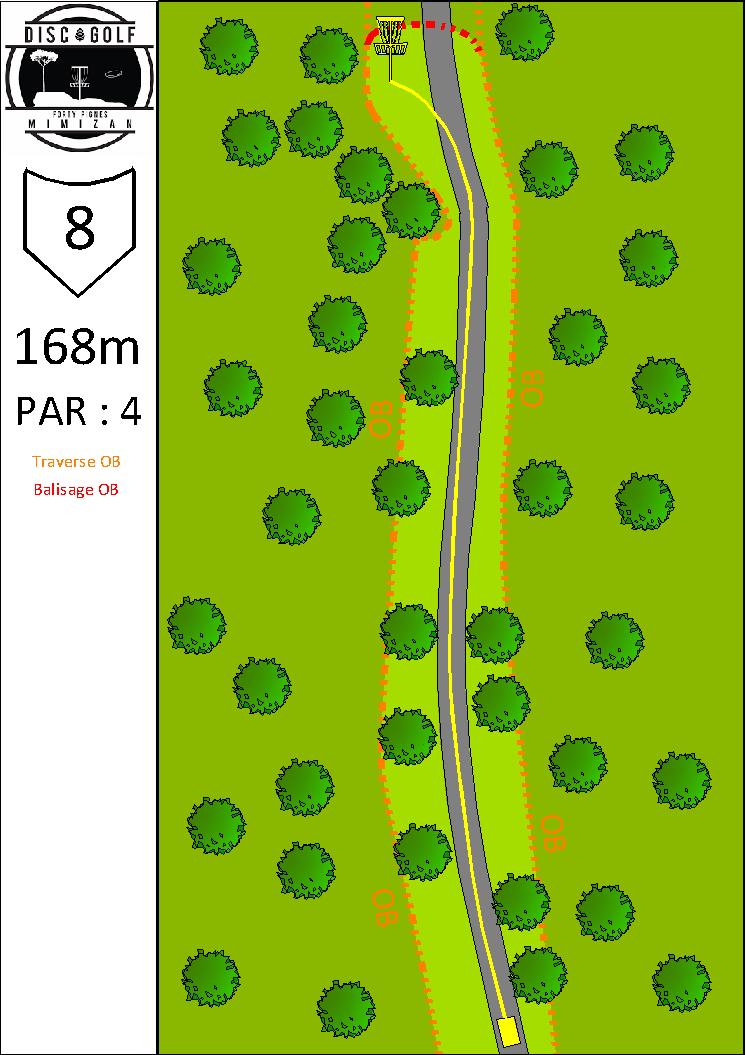 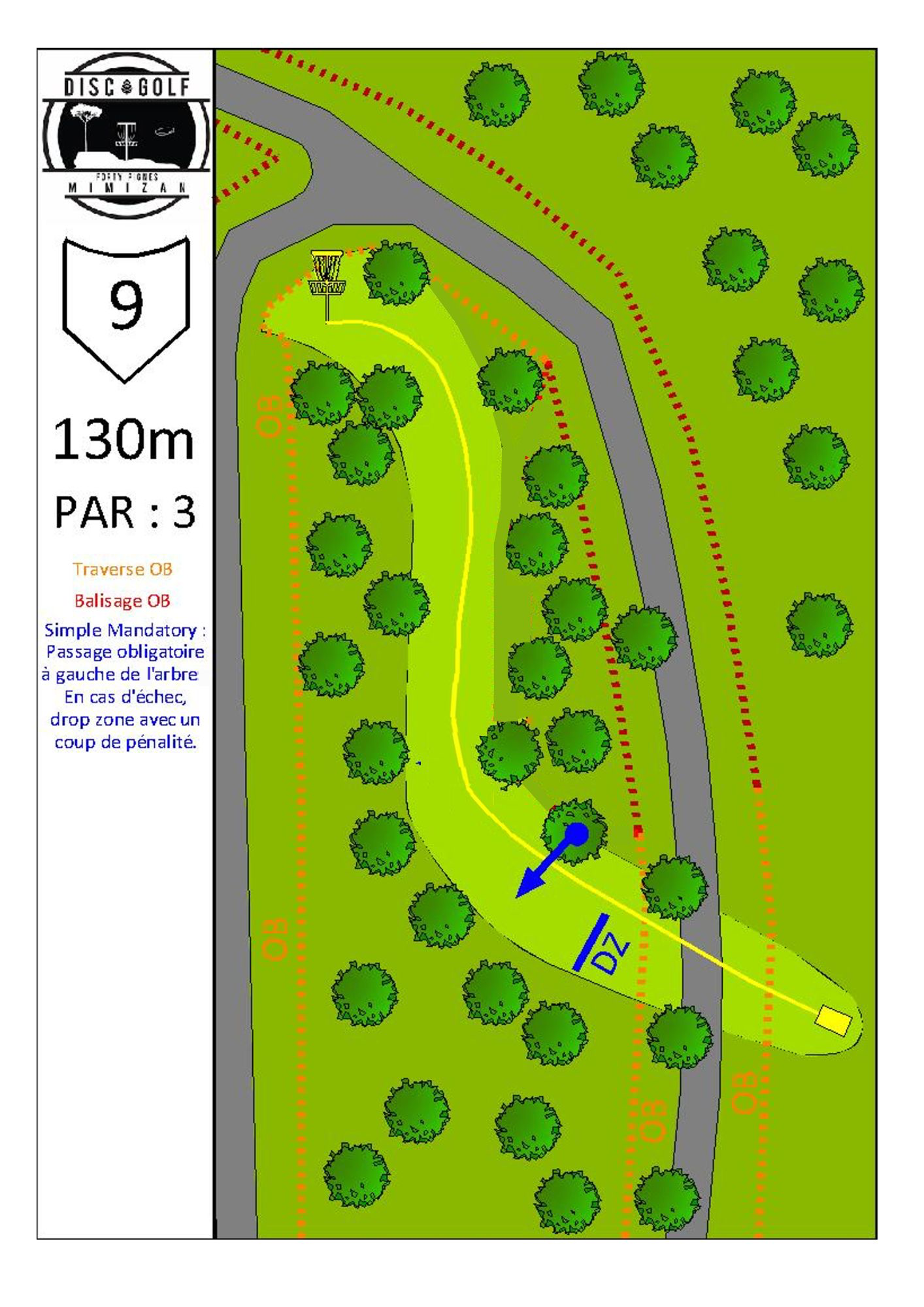 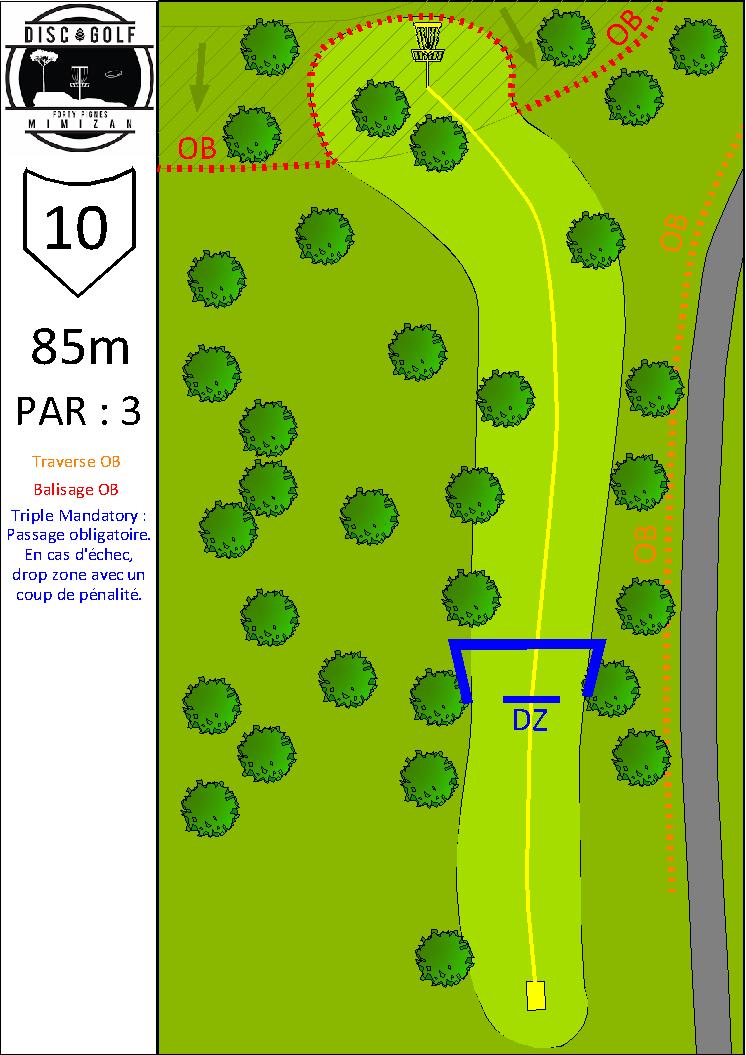 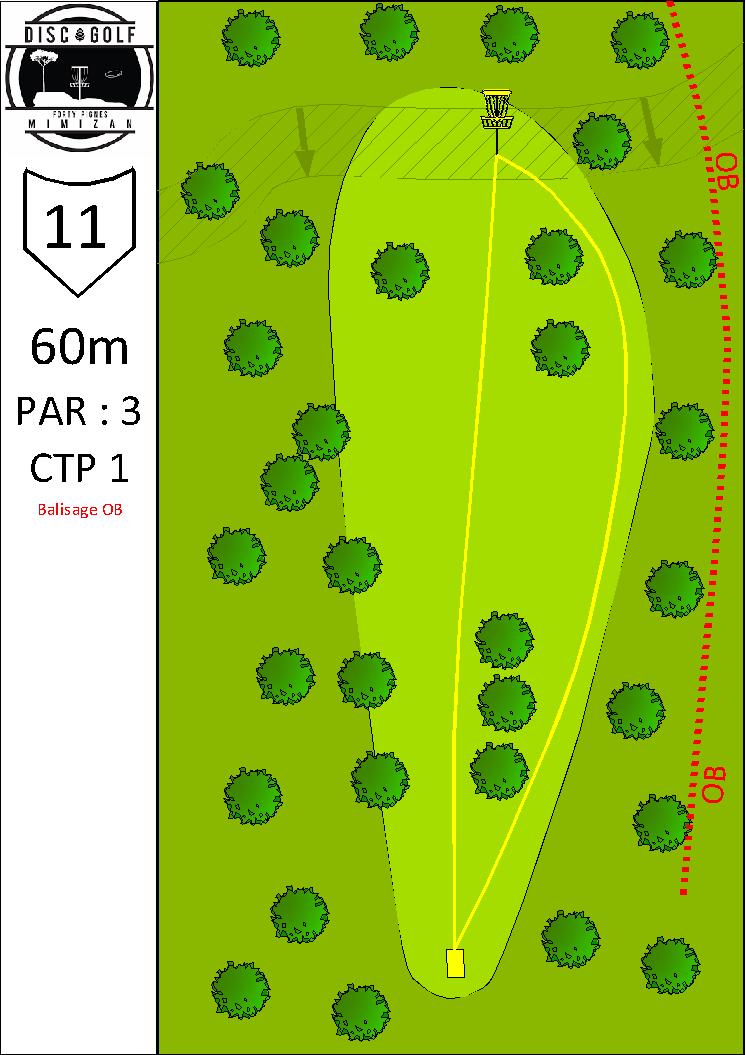 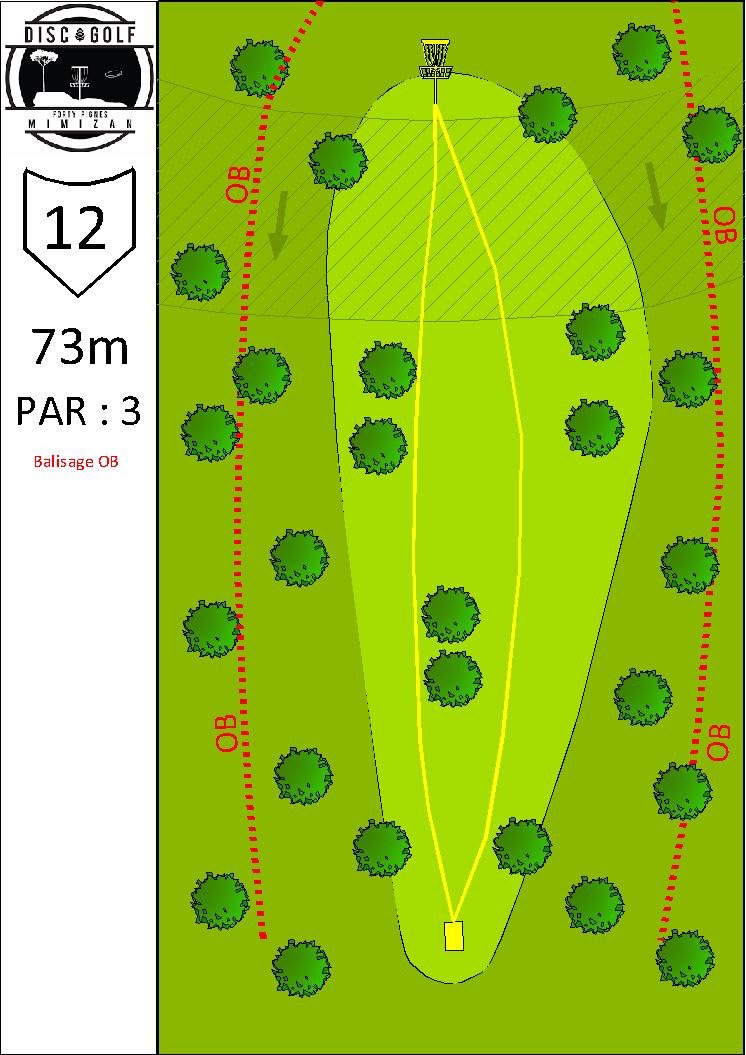 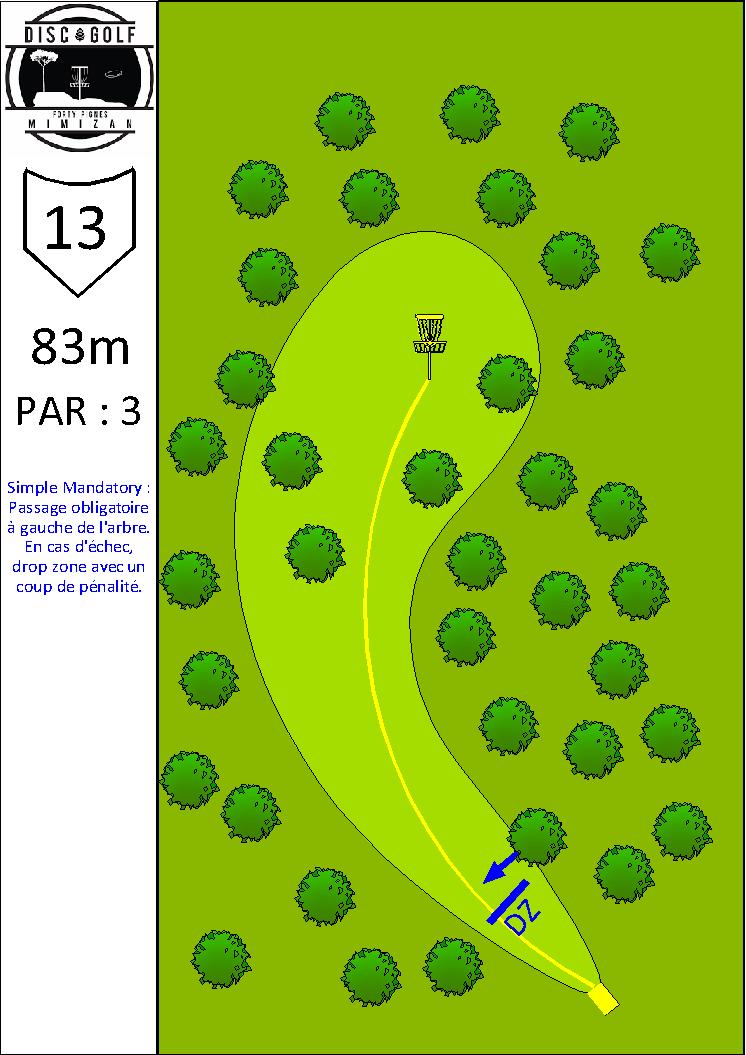 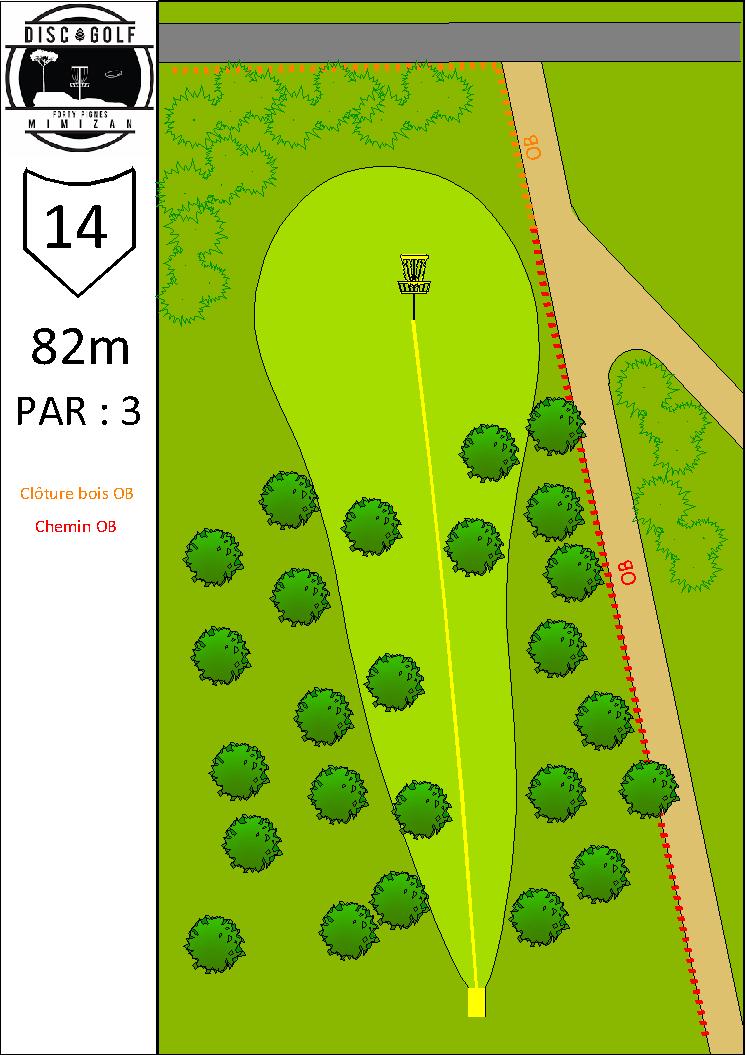 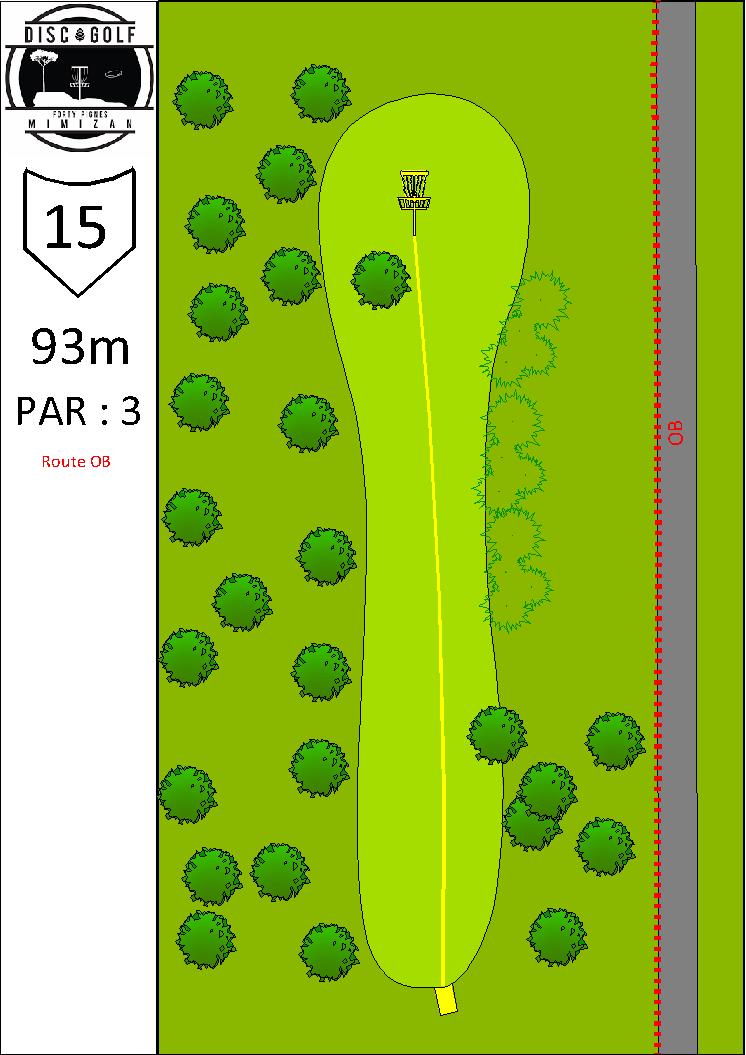 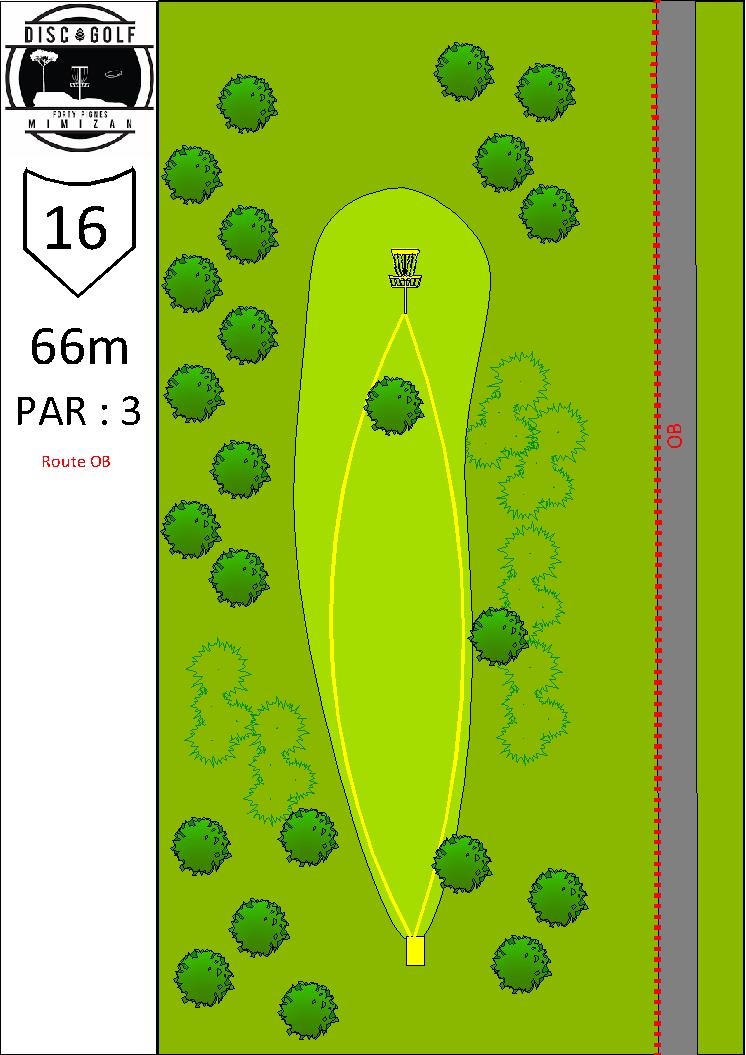 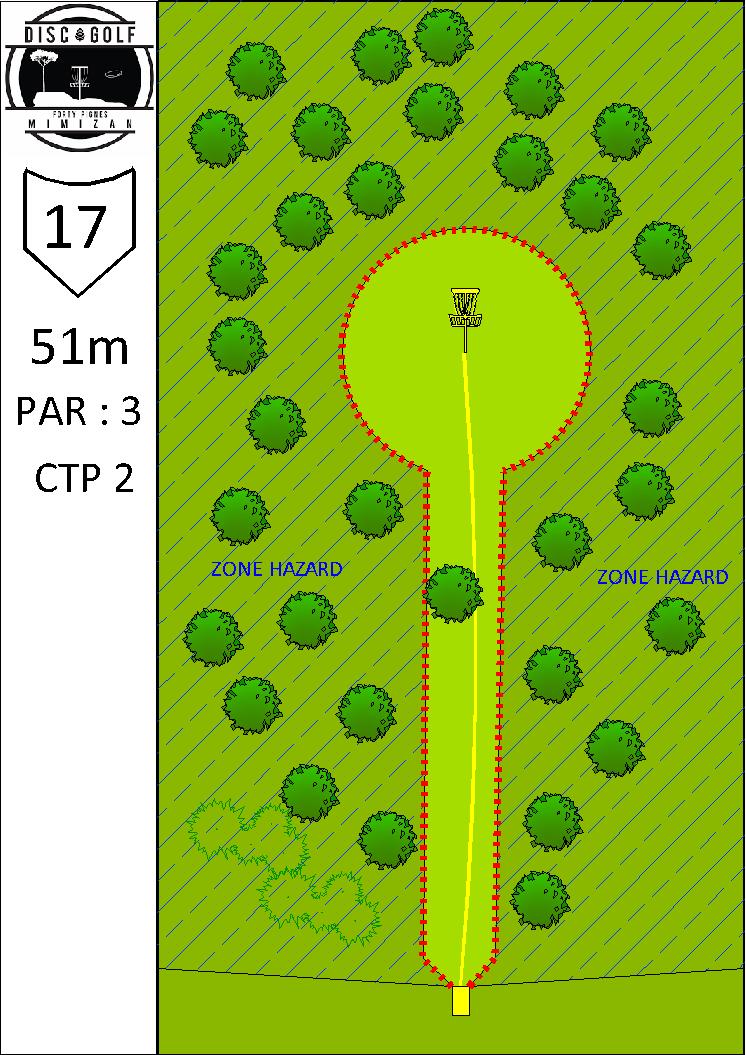 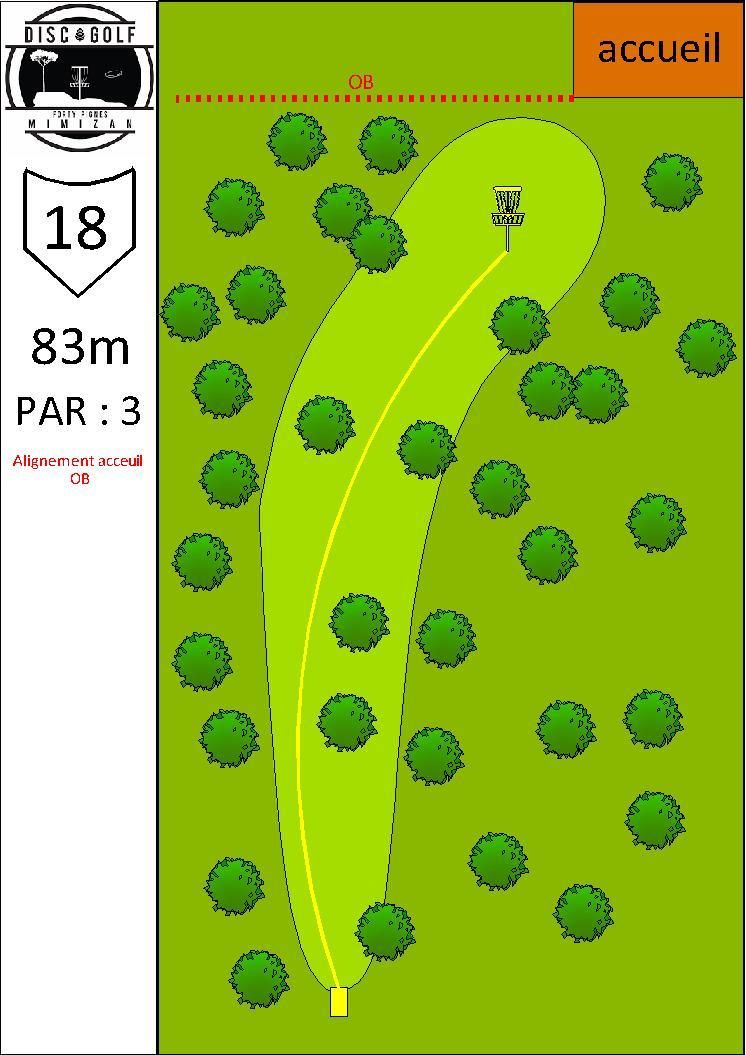 